ЗГОДАна розміщення персональних даних на сайті закладу освіти в мережі ІнтернетЯ,  	(прізвище, ім’я, по батькові)надаю	згоду	на	публікацію	на	сайті Смілянської загальноосвітньої школи І-ІІІ ступенів №7 Смілянської міської ради Черкаської областітаких персональних даних: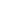 (прізвище, ім’я, по батькові здобувача/ки освіти, який/яка не досяг/досягла 18 років)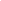 (ступінь споріднення)Я розумію відповідальність і можливі негативні наслідки прийнятого рішення, зокрема й унаслідок неправомірного використання цих даних третіми особами.Згода на розміщення персональних даних надається безстроково й може бути відкликана в будь-який час шляхом подання письмової заяви.Дата „ 	ˮ 	20 	р.	 	№Дані суб’єктаУказати: ТАК або НІ1.Прізвище, ім’я дитини2.Освіта (клас)3.Матеріали фото- й відеозйомки, здійснених під час уроків4.Матеріали фото- й відеозйомки, здійснених під час позакласних заходів